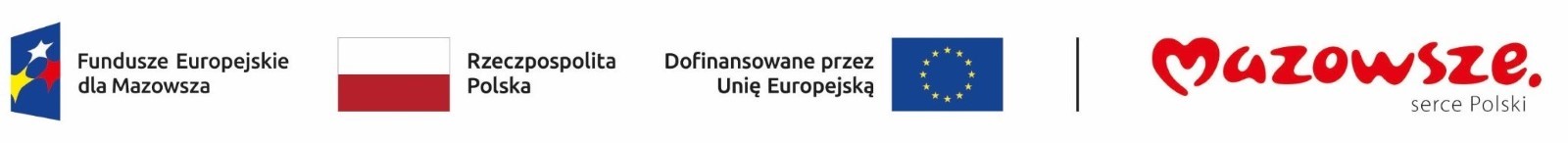 Załącznik nr 1 do Zapytania Ofertowego Nr 01/WPD/FEMA/2024..................................., dnia ........................ roku                                                                            (miejscowość)                     (data)WYKONAWCA:……………………………………….(Nazwa Wykonawcy / siedziba/ adres / NIP) ZAMAWIAJĄCY:WPD Pharmaceuticals sp. z o.o.ul. Żwirki i Wigury 10102-089 WarszawaFORMULARZ OFERTOWYINFORMACJA DOTYCZĄCA WYKONAWCY:Niniejsza oferta zostaje złożona przez:INFORMACJA DOTYCZĄCA OFERTY.Oferujemy wykonanie przedmiotu zamówienia na następujących warunkach:OŚWIADCZENIA WYKONAWCY:Oświadczam, że podana przez nas cena obejmuje wszystkie koszty niezbędne do zrealizowania zamówienia wynikające z zakresów i warunków określonych 
w Zapytaniu ofertowym Nr 01/WPD/FEMA/2024.Oświadczam, że w przypadku wyboru niniejszej oferty, zobowiązujemy się do zawarcia umowy w terminie wskazanym przez Zamawiającego.Oświadczam, że jesteśmy w stanie na żądanie i bez zwłoki, przedstawić zaświadczenia 
i inne rodzaje dowodów w formie dokumentów, na potwierdzenie informacji zawartych w ofercie.Przy wykonaniu przedmiotu zamówienia nie powierzymy podwykonawcom wykonania części lub całości Przedmiotu Zamówienia / powierzymy podwykonawcom wykonanie następujących części Przedmiotu Zamówienia.…….…….Oświadczamy, że będziemy ponosić solidarną odpowiedzialność z tytułu niewykonania lub nienależytego wykonania zamówienia.Wybór mojej oferty będzie/nie będzie (o, ile dotyczy) prowadzić do powstania 
u Zamawiającego obowiązku podatkowego (w przypadku zaistnienia okoliczności, 
o której mowa należy wskazać nazwę i rodzaj towaru, którego dostawa będzie prowadzić do jego powstania, wskazując jego wartość bez kwoty podatku).Oświadczam, że nie zachodzą w stosunku do mnie przesłanki wykluczenia 
z postępowania na podstawie art. 7 ust. 1 ustawy z dnia 13 kwietnia 2022 r. 
o szczególnych rozwiązaniach w zakresie przeciwdziałania wspieraniu agresji na Ukrainę oraz służących ochronie bezpieczeństwa narodowego (Dz. U. poz. 835)Oświadczam, że wypełniliśmy obowiązki informacyjne przewidziane w art. 13 lub art. 14 rozporządzenie Parlamentu Europejskiego i Rady (UE) 2016/679 z dnia 27 kwietnia 2016 r. w sprawie ochrony osób fizycznych w związku z przetwarzaniem danych osobowych i w sprawie swobodnego przepływu takich danych oraz uchylenia dyrektywy 95/46/WE (ogólne rozporządzenie o ochronie danych) (Dz. Urz. UE L 119 z 04.05.2016, str. 1)  wobec osób fizycznych, od których dane osobowe bezpośrednio lub pośrednio pozyskaliśmy w celu ubiegania się o udzielenie zamówienia publicznego w niniejszym postępowaniu.Do oferty załączam Oświadczenie o braku powiązań kapitałowych lub osobowych	Miejscowość …….. dnia ………                                   	…….......................................................(podpis osoby/(osób) uprawnionej/(-ych) do reprezentowania Wykonawcy)Wykonawca [firma]:Adres siedziby:Nr KRS [jeśli dotyczy]:NIP:Imię i nazwisko osoby uprawnionej do reprezentowania Wykonawcy [podpisania oferty]:Podanie podstawy uprawnienia do reprezentowania Wykonawcy:Imię i nazwisko osoby do kontaktu:Nr telefonu:Adres e-mail:Nr rachunku bankowego na który należy przekazać wynagrodzenie:Cena netto Cena brutto w tym VATWartość brutto słownie